МИНИСТЕРСТВО ТОРГОВЛИ И УСЛУГ  РЕСПУБЛИКИ БАШКОРТОСТАН ГОСУДАРСТВЕННОЕ БЮДЖЕТНОЕ ПРОФЕССИОНАЛЬНОЕ ОБРАЗОВАТЕЛЬНОЕ УЧРЕЖДЕНИЕ УФИМСКИЙ КОЛЛЕДЖ ИНДУСТРИИ ПИТАНИЯ И СЕРВИСАРАБОЧАЯ ПРОГРАММА ДИСЦИПЛИНЫ ОБЩЕПРОФЕССИОНАЛЬНОГО ЦИКЛАОП.02. ОСНОВЫ ТОВАРОВЕДЕНИЯ ПРОДОВОЛЬСТВЕННЫХ ТОВАРОВПрограмма подготовки  квалифицированных рабочих, служащихПо профессии СПО 43.01.09. Повар, кондитерПрофиль: социально-экономическийУфа, 2021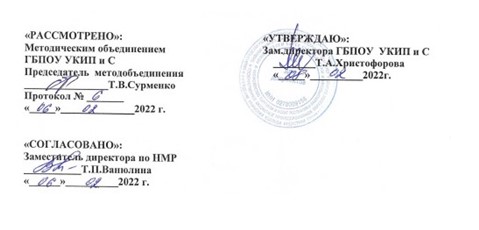             Рабочая программа учебной дисциплины общепрофессионального цикла  ОП.02. Основы товароведения продовольственных товаров  разработана  Государственным бюджетным профессиональным образовательным учреждением Уфимским колледжем индустрии питания и сервиса -  ГБПОУ  УКИП  и С  ( далее – колледж )  в   соответствии с федеральным государственным образовательным стандартом среднего профессионального образования (ФГОС СПО) по профессии 43.01.09 Повар, кондитер, утвержденного приказом Министерства образования и науки Российской Федерации от 9 декабря 2016 года №1569 (зарегистрирован Министерством юстиции Российской Федерации дата 22 декабря 2016 года, регистрационный № 44898) (далее – ФГОС СПО), на основании примерной основной образовательной программы разработанной и внесенной в федеральный реестр примерных образовательных программ СПО, регистрационный номер: 43.01.09 – 170331)  Организация разработчик примерной образовательной программы::  Федеральное учебно-методическое объединение в системе среднего профессионального образования по укрупненной группе профессий, специальностей 43.00.00 Сервис и туризм ;профессионального стандарта «Кондитер», утвержденного приказом Министерством труда и социальной защиты РФ от 07.09.2015 г. №597н; профессионального стандарта «Пекарь», утвержденный приказом Министерством труда и социальной защиты РФ от 01.12.2015 г. №914н.Организация разработчик: Государственное бюджетное  профессиональное образовательное  учреждение Уфимский колледж индустрии питания и сервиса.Разработчики: зам. директора по НМР УКИП и С – Ванюлина Т.П.Преподаватель специальных дисциплин  высшей категории  З.Г.ТалыповаПреподаватель специальных дисциплин  высшей категории  Христофорова Т.А.                                                  СОДЕРЖАНИЕ1. ОБЩАЯ ХАРАКТЕРИСТИКА  ПРОГРАММЫ УЧЕБНОЙ ДИСЦИПЛИНЫМесто дисциплины в структуре основной профессиональной образовательной программы: дисциплина относится к общепрофессиональному циклу, связана с освоением профессиональных компетенций по всем профессиональным модулям, входящим в профессию, с дисциплинами «Техническое оснащение и организация рабочего места».В результате изучения дисциплины ОП 02. Товароведение продовольственных товаров студент должен освоить основной вид деятельности, общие и профессиональные компетенции:Перечень общих компетенцийПереченьпрофессиональныхкомпетенцийПриготовление и подготовка к реализации полуфабрикатов для блюд, кулинарных изделий разнообразного ассортиментаПК 1.1.Подготавливать рабочее место, оборудование, сырье, исходные материалы для обработки сырья, приготовления полуфабрикатов в соответствии с инструкциями регламентами.ПК 1.2Осуществлять обработку, подготовку овощей, грибов, рыбы, нерыбного водного сырья, мяса, домашней птицы, дичи, кроликаПК 1.3Проводить приготовление и подготовку к реализации полуфабрикатов разнообразного ассортимента для блюд, кулинарных изделий из рыбы и нерыбного водного сырьяПриготовление, оформление и подготовка к реализации горячих блюд, кулинарных изделий, закусок разнообразного ассортимента и соответствующих профессиональных компетенций (ПК): ПК 2.1.Подготавливать рабочее место, оборудование, сырье, исходные материалы для приготовления горячих блюд, кулинарных изделий, закусок разнообразного ассортимента в соответствии с инструкциями и регламентами.ПК 2.2. Осуществлять приготовление, непродолжительное хранение бульонов, отваров разнообразного ассортимента.ПК 2.3. Осуществлять приготовление, творческое оформление и подготовку к реализации супов разнообразного ассортимента.ПК 2.4. Осуществлять приготовление, непродолжительное хранение горячих соусов разнообразного ассортимента.ПК 2.5. Осуществлять приготовление, творческое оформление и подготовку к реализации горячих блюд и гарниров из овощей, грибов, круп, бобовых, макаронных изделий разнообразного ассортимента.ПК 2.6. Осуществлять приготовление, творческое оформление и подготовку к реализации горячих блюд, кулинарных изделий, закусок из яиц, творога, сыра, муки разнообразного ассортимента.ПК 2.7. Осуществлять приготовление, творческое оформление и подготовку к реализации горячих блюд, кулинарных изделий, закусок из рыбы, нерыбного водного сырья разнообразного ассортимента.ПК 2.8. Осуществлять приготовление, творческое оформление и подготовку к реализации горячих блюд, кулинарных изделий, закусок из мяса, домашней птицы, дичи и кролика разнообразного ассортимента.Приготовление, оформление и подготовка к реализации холодных блюд, кулинарных изделий, закусок разнообразного ассортиментаПК 3.1. Подготавливать рабочее место, оборудование, сырье, исходные материалы для приготовления холодных блюд, кулинарных изделий, закусок в соответствии с инструкциями и регламентамиПК 3.2 Осуществлять приготовление, непродолжительное хранение холодных соусов, заправок разнообразного ассортиментаПК 3.3 Осуществлять приготовление, творческое оформление и подготовку к реализации салатов разнообразного ассортиментаПК 3.4 Осуществлять приготовление, творческое оформление и подготовку к реализации бутербродов, канапе, холодных закусок разнообразного ассортиментаПК 3.5 Осуществлять приготовление, творческое оформление и подготовку к реализации холодных блюд из рыбы, нерыбного водного сырья разнообразного ассортиментаПК 3.6 Осуществлять приготовление, творческое оформление и подготовку к реализации холодных блюд из мяса, домашней птицы, дичи разнообразного ассортиментаПриготовление, оформление и подготовка к реализации холодных и горячих сладких блюд, десертов, напитков разнообразного ассортиментаПК 4.1. Подготавливать рабочее место, оборудование, сырье, исходные материалы для приготовления холодных и горячих сладких блюд, десертов, напитков разнообразного ассортимента в соответствии с инструкциями и регламентамиПК 4.2.Осуществлять приготовление, творческое оформление и подготовку к реализации холодных сладких блюд, десертов разнообразного ассортиментаПК 4.3.Осуществлять приготовление, творческое оформление и подготовку к реализации горячих сладких блюд, десертов разнообразного ассортиментаПК 4.4.Осуществлять приготовление, творческое оформление и подготовку к реализации холодных напитков разнообразного ассортиментаПК 4.5.Осуществлять приготовление, творческое оформление и подготовку к реализации горячих напитков разнообразного ассортиментаПриготовление, оформление и подготовка к реализации хлебобулочных, мучных кондитерских изделий разнообразного ассортиментаПК 5.1. Подготавливать рабочее место кондитера, оборудование, инвентарь, кондитерское сырье, исходные материалы к работе в соответствии с инструкциями и регламентамиПК 5.2.Осуществлять приготовление и подготовку к использованию отделочных полуфабрикатов для хлебобулочных, мучных кондитерских изделийПК 5.3.Осуществлять изготовление, творческое оформление, подготовку к реализации хлебобулочных изделий и хлеба разнообразного ассортиментаПК 5.4.Осуществлять изготовление, творческое оформление, подготовку к реализации мучных кондитерских изделий разнообразного ассортиментаПК 5.5.Осуществлять изготовление, творческое оформление, подготовку к реализации пирожных и тортов разнообразного ассортимента1.2. Цель и планируемые результаты освоения дисциплины:СТРУКТУРА И СОДЕРЖАНИЕ УЧЕБНОЙ ДИСЦИПЛИНЫОбъем учебной дисциплины и виды учебной работы2.2. Тематический план и содержание учебной дисциплины 3. УСЛОВИЯ РЕАЛИЗАЦИИ ПРОГРАММЫ УЧЕБНОЙ ДИСЦИПЛИНЫ3.1. Для реализации программы учебной дисциплины  должны быть предусмотрены следующие специальные помещения:Кабинет «Товароведения продовольственных товаров»,оснащенный оборудованием: доской учебной, рабочим местом преподавателя, столами, стульями (по числу обучающихся), препараторской, раздаточного дидактического материала и др.; техническими средствами компьютером, интерактивной доской средствами аудио визуализации, мультимедийным проектором; наглядными пособиями, плакатами, DVD фильмами, мультимедийными пособиями. Микроскопы цифровые Lever DTX 303.2. Информационное обеспечение реализации программыДля реализации программы библиотечный фонд имеет печатные и электронные образовательные и информационные ресурсы, рекомендуемых для использования в образовательном процессе Печатные изданияГОСТ 31984-2012 Услуги общественного питания. Общие требования.-Введ.  2015-01-01. -  М.: Стандартинформ, 2014.-III, 8 с.ГОСТ 31985-2013 Услуги общественного питания. Термины и определения. - Введ. 2015 01-01. -  М.: Стандартинформ, 2014.-III, 10 с.Профессиональный стандарт «Повар». Приказ Министерства труда и социальной защиты РФ от 08.09.2015 № 610н (зарегистрировано в Минюсте России 29.09.2015 № 39023Матюхина З.П. Товароведение пищевых продуктов: учебник для нач. проф. образования / З.П.Матюхина. -  М.: Академия, 2017. – 336 с., [16] с. цв. ил.Электронные издания:Российская Федерация. Законы.  О качестве и безопасности пищевых продуктов [Электронный ресурс]: федер. закон: [принят Гос. Думой  1 дек.1999 г.: одобр. Советом Федерации 23 дек. 1999 г.: в ред. на 13.07.2015г. № 213-ФЗ]. http://pravo.gov.ru/proxy/ips/?docbody=&nd=102063865&rdk=&backlink=1Российская Федерация. Постановления. Правила оказания услуг общественного питания [Электронный ресурс]: постановление Правительства РФ: [Утв. 15 авг. 1997 г. № 1036: в ред. от 10 мая 2007 № 276].- http://ozpp.ru/laws2/postan/post7.htmlhttp://www.foodprom.ru/journalswww - издательство - пищевая промышленностьhttp://zaita.ru/kachestvo/tovarovedenie-i-ekspertiza-kachestva-potrebitelskix-tovarov.html  - товароведение и экспертиза качества продовольственных товаровСанПиН  2.3.2. 1324-03Гигиенические требования к срокам годности и условиям хранения пищевых продуктов [Электронный ресурс]: постановление Главного государственного санитарного врача РФ от 22 мая 2003 г. № 98.             http://www.ohranatruda.ru/ot_biblio/normativ/data_normativ/46/46201/СанПиН 2.3.2.1078-01  Гигиенические требования безопасности и пищевой ценности пищевых продуктов [Электронный ресурс]: постановление Главного государственного санитарного врача РФ от 20 августа 2002 г. № 27 http://www.ohranatruda.ru/ot_biblio/normativ/data_normativ/46/46201/СанПиН 2.3.6. 1079-01 Санитарно-эпидемиологические требования к организациям общественного питания, изготовлению и оборотоспособности в них пищевых продуктов и продовольственного сырья [Электронный ресурс]: постановление Главного государственного санитарного врача РФ от 08 ноября 2001 г. № 31 [в редакции СП 2.3.6. 2867-11 «Изменения и дополнения» № 4»]. – Режим доступа: http://ohranatruda.ru/ot_biblio/normativ/data_normativ/9/9744/Дополнительные источникиКарташова Л.В. Товароведение продовольственных товаров растительного происхождения: учебник для сред.проф. образования / Л.В. Карташова, М.А. Николаева, Е.Н. Печникова. – М.: Деловая литература, 2017. – 816 с.Качурина Т.А., Лаушкина Т.А. «Товароведение пищевых продуктов.»: рабочая тетрадь - М.: Академия, 20174. КОНТРОЛЬ И ОЦЕНКА РЕЗУЛЬТАТОВ ОСВОЕНИЯ УЧЕБНОЙ ДИСЦИПЛИНЫ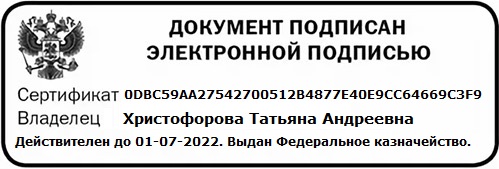 ОБЩАЯ ХАРАКТЕРИСТИКА РАБОЧЕЙ     ПРОГРАММЫ УЧЕБНОЙ ДИСЦИПЛИНЫСТРУКТУРА И СОДЕРЖАНИЕ УЧЕБНОЙ ДИСЦИПЛИНЫУСЛОВИЯ РЕАЛИЗАЦИИ УЧЕБНОЙ ДИСЦИПЛИНЫКОНТРОЛЬ И ОЦЕНКА РЕЗУЛЬТАТОВ ОСВОЕНИЯ УЧЕБНОЙ ДИСЦИПЛИНЫКодНаименование результата обученияОК 1Выбирать способы решения задач профессиональной деятельности, применительно к различным контекстамОК 2Осуществлять поиск, анализ и интерпретацию информации, необходимой  для выполнения задач профессиональной деятельностиОК 3Планировать и реализовывать собственное профессиональное и личностное развитиеОК 4Работать в коллективе и команде, эффективно взаимодействовать с коллегами, руководством, клиентами.ОК 5Осуществлять устную и письменную коммуникацию на государственном языке с учетом социального и культурного контекстаОК 6Проявлять гражданско-патриотическую позицию, демонстрировать осознанное поведение на основе традиционных общечеловеческих ценностей, применять стандарты антикоррупционного поведения.ОК 7Содействовать сохранению окружающей среды, ресурсосбережению, эффективно действовать в чрезвычайных ситуациях.ОК 8Использовать средства физической культуры для сохранения и укрепления здоровья в процессе профессиональной деятельности и поддержания необходимого уровня физической подготовленности.ОК 9Использовать информационные технологии в профессиональной деятельностиОК 10Пользоваться профессиональной документацией на государственном и иностранном языках.ОК 11 Использовать знания по финансовой грамотности, планировать предпринимательскую деятельность в профессиональной сфере.Код ПК, ОКУменияЗнанияПК 1.1-1.4, ПК 2.1-2.8, ПК 3.1-3.6, ПК 4.1-4.5, ПК 5.1-5.5проводить органолептическую оценку качества и безопасности продовольственных продуктов и сырья;оценивать условия и организовывать хранение продуктов и запасов с учетом требований системы анализа, оценки и управления  опасными факторами (ХАССП);оформлять учетно-отчетную документацию по расходу и хранению продуктов;осуществлять контроль хранения и расхода продуктовассортимент, товароведные характеристики, требования к качеству, упаковке, транспортированию и реализации, условия и сроки хранения основных групп продовольственных товаров;виды сопроводительной документации на различные группы продуктов;методы контроля качества, безопасности пищевого сырья, продуктов;современные способы обеспечения правильной сохранности запасов и расхода продуктов;виды складских помещений и требования к ним;правила оформления заказа на продукты со склада и приема продуктов, поступающих со склада и от поставщиков.ОК 01Распознавать задачу и/или проблему в профессиональном и/или социальном контексте.Анализировать задачу и/или проблему и выделять её составные части.Правильно выявлять и эффективно искать информацию, необходимую для решения задачи и/или проблемы.Составить план действия. Определять необходимые ресурсы.Владеть актуальными методами работы в профессиональной и смежных сферах.Реализовать составленный план.Оценивать результат и последствия своих действий (самостоятельно или с помощью наставника).Актуальный  профессиональный и социальный контекст, в котором приходится работать и жить. Основные источники информации и ресурсы для решения задач и проблем в профессиональном и/или социальном контексте.Алгоритмы выполнения работ в профессиональной и смежных областях. Методы работы в профессиональной и смежных сферах.Структура плана для решения задач.Порядок оценки результатов решения задач профессиональной деятельностиОК 02Определять задачи поиска информацииОпределять необходимые источники информацииПланировать процесс поискаСтруктурировать получаемую информациюВыделять наиболее значимое в перечне информацииОценивать практическую значимость результатов поискаОформлять результаты поискаНоменклатура информационных источников применяемых в профессиональной деятельностиПриемы структурирования информацииФормат оформления результатов поиска информацииОК 03Определять актуальность нормативно-правовой документации в профессиональной деятельностиВыстраивать траектории профессионального и личностного развитияСодержание актуальной нормативно-правовой документацииСовременная научная и профессиональная терминологияВозможные траектории профессионального развития  и самообразованияОК 04Организовывать работу коллектива и командыВзаимодействоватьс коллегами, руководством, клиентами.  Психология коллективаПсихология личностиОсновы проектной деятельностиОК 05Излагать свои мысли на государственном языкеОформлять документыОсобенности социального и культурного контекстаПравила оформления документов.ОК 06Описывать значимость своей профессииПрезентовать структуру профессиональной деятельности по профессииСущность гражданско-патриотической позицииОбщечеловеческие ценностиПравила поведения в ходе выполнения профессиональной деятельностиОК 07Соблюдать нормы экологической безопасностиОпределять направления ресурсосбережения в рамках профессиональной деятельности по профессииПравила экологической безопасности при ведении профессиональной деятельностиОсновные ресурсы задействованные в профессиональной деятельностиПути обеспечения ресурсосбережения.ОК 09Применять средства информационных технологий для решения профессиональных задачИспользовать современное программное обеспечениеСовременные средства и устройства информатизацииПорядок их применения и программное обеспечение в профессиональной деятельностиОК 10Понимать общий смысл четко произнесенных высказываний на известные темы (профессиональные и бытовые), понимать тексты на базовые профессиональные темыучаствовать в диалогах на знакомые общие и профессиональные темыстроить простые высказывания о себе и о своей профессиональной деятельностикратко обосновывать и объяснить свои действия (текущие и планируемые)писать простые связные сообщения на знакомые или интересующие профессиональные темыправила построения простых и сложных предложений на профессиональные темыосновные общеупотребительные глаголы (бытовая и профессиональная лексика)лексический минимум, относящийся к описанию предметов, средств и процессов профессиональной деятельностиособенности произношенияправила чтения текстов профессиональной направленностиОК 11выявлять достоинства и недостатки коммерческой идеи; презентовать идеи открытия собственного дела в профессиональной деятельности; оформлять бизнес-план; рассчитывать размеры выплат по процентным ставкам кредитования; определять инвестиционную привлекательность коммерческих идей в рамках профессиональной деятельности; презентовать бизнес-идею; определять источники финансирования;основы предпринимательской деятельности; основы финансовой грамотности; правила разработки бизнес-планов; порядок выстраивания презентации; кредитные банковские продуктыВид учебной работыОбъем часовСуммарная учебная нагрузка во взаимодействии с преподавателем78Объем образовательной программы 78в том числе:в том числе:теоретическое обучение42лабораторные занятия-практические занятия34Контрольные работы1Дифференцированный зачет          1Наименование разделов и темСодержание учебного материала и формы организации деятельности обучающихсяСодержание учебного материала и формы организации деятельности обучающихсяСодержание учебного материала и формы организации деятельности обучающихсяСодержание учебного материала и формы организации деятельности обучающихсяСодержание учебного материала и формы организации деятельности обучающихсяСодержание учебного материала и формы организации деятельности обучающихсяСодержание учебного материала и формы организации деятельности обучающихсяОбъем часовОсваиваемые элементы компетенций1222222234Тема 1. Химический состав пищевых продуктовПищевые вещества. Состав пищевых веществ, значение в питании. Энергетическая ценность пищевых продуктов.Вода, минеральные вещества. Состав, содержание в продуктах, значение для организма.Углеводы, жиры. Состав, свойства, содержание в продуктах, значение для организма.Белки. Состав, свойства, содержание в продуктах, значение для организма.Витамины, ферменты. Состав, свойства, содержание в продуктах, значение для организма.Уровень усвоения1,2Уровень усвоения1,2Уровень усвоения1,2Уровень усвоения1,2Уровень усвоения1,2Уровень усвоения1,25ОК 1-7,9,10,11ПК 1.1-1.4ПК 2.1-2.8ПК 3.1-3.6ПК 4.1-4.5ПК 5.1-5.5Тема 1. Химический состав пищевых продуктовПрактическая работаПрочие вещества. Свойства, содержание в продуктах, значение для организма.1ОК 1-7,9,10,11ПК 1.1-1.4ПК 2.1-2.8ПК 3.1-3.6ПК 4.1-4.5ПК 5.1-5.5Тема 1. Химический состав пищевых продуктовСамостоятельная работа обучающихсяСоставление таблицы «Витамины»Самостоятельная работа обучающихсяСоставление таблицы «Витамины»Самостоятельная работа обучающихсяСоставление таблицы «Витамины»Самостоятельная работа обучающихсяСоставление таблицы «Витамины»Самостоятельная работа обучающихсяСоставление таблицы «Витамины»Самостоятельная работа обучающихсяСоставление таблицы «Витамины»Самостоятельная работа обучающихсяСоставление таблицы «Витамины»ОК 1-7,9,10,11ПК 1.1-1.4ПК 2.1-2.8ПК 3.1-3.6ПК 4.1-4.5ПК 5.1-5.5Тема 2.Классификация продовольственных товаровСодержание учебного материала Содержание учебного материала Содержание учебного материала Содержание учебного материала Содержание учебного материала Содержание учебного материала Содержание учебного материала 3ОК 1-7,9,10,11ПК 1.1-1.4ПК 2.1-2.8ПК 3.1-3.6ПК 4.1-4.5ПК 5.1-5.5Тема 2.Классификация продовольственных товаровКлассификация продовольственных товаров. Качество и безопасность продовольственных товаров. Хранение пищевых продуктов.Методы определения качества продовольственных товаров.Классификация продовольственных товаров. Качество и безопасность продовольственных товаров. Хранение пищевых продуктов.Методы определения качества продовольственных товаров.Уровень усвоения1,2Уровень усвоения1,2Уровень усвоения1,2Уровень усвоения1,2Уровень усвоения1,23ОК 1-7,9,10,11ПК 1.1-1.4ПК 2.1-2.8ПК 3.1-3.6ПК 4.1-4.5ПК 5.1-5.5Тема 3.Товароведная характеристика овощей, плодов, грибов и продуктов их переработкиСодержание учебного материала Содержание учебного материала Содержание учебного материала Содержание учебного материала Содержание учебного материала Содержание учебного материала Содержание учебного материала 4ОК 1-7,9,10,11ПК 1.1-1.4ПК 2.1-2.8ПК 3.1-3.6ПК 4.1-4.5ПК 5.1-5.5Тема 3.Товароведная характеристика овощей, плодов, грибов и продуктов их переработкиСвежие овощи. Ассортимент и характеристика, значение в питании, общие требования к качеству свежих овощей, в том числе региональных. Кулинарное назначение овощей. Условия и сроки хранения свежих овощей.Свежие плоды. Ассортимент и характеристика, значение в питании, общие требования к качеству свежих плодов, в том числе региональных. Кулинарное назначение плодов, Условия и сроки хранения свежих плодов.Свежие грибы. Ассортимент и характеристика, значение в питании, общие требования к качеству свежих грибов. Кулинарное назначение грибов. Условия и сроки хранения свежих грибов.Продукты переработки овощей, плодов, грибов. Ассортимент и характеристика, значение в питании, общие требования к качеству. Кулинарное. Условия и сроки хранения.Свежие овощи. Ассортимент и характеристика, значение в питании, общие требования к качеству свежих овощей, в том числе региональных. Кулинарное назначение овощей. Условия и сроки хранения свежих овощей.Свежие плоды. Ассортимент и характеристика, значение в питании, общие требования к качеству свежих плодов, в том числе региональных. Кулинарное назначение плодов, Условия и сроки хранения свежих плодов.Свежие грибы. Ассортимент и характеристика, значение в питании, общие требования к качеству свежих грибов. Кулинарное назначение грибов. Условия и сроки хранения свежих грибов.Продукты переработки овощей, плодов, грибов. Ассортимент и характеристика, значение в питании, общие требования к качеству. Кулинарное. Условия и сроки хранения.Свежие овощи. Ассортимент и характеристика, значение в питании, общие требования к качеству свежих овощей, в том числе региональных. Кулинарное назначение овощей. Условия и сроки хранения свежих овощей.Свежие плоды. Ассортимент и характеристика, значение в питании, общие требования к качеству свежих плодов, в том числе региональных. Кулинарное назначение плодов, Условия и сроки хранения свежих плодов.Свежие грибы. Ассортимент и характеристика, значение в питании, общие требования к качеству свежих грибов. Кулинарное назначение грибов. Условия и сроки хранения свежих грибов.Продукты переработки овощей, плодов, грибов. Ассортимент и характеристика, значение в питании, общие требования к качеству. Кулинарное. Условия и сроки хранения.Уровень усвоения1,2Уровень усвоения1,2Уровень усвоения1,2Уровень усвоения1,24ОК 1-7,9,10,11ПК 1.1-1.4ПК 2.1-2.8ПК 3.1-3.6ПК 4.1-4.5ПК 5.1-5.5Тема 3.Товароведная характеристика овощей, плодов, грибов и продуктов их переработкиПрактическая работаПрактическая работаПрактическая работаПрактическая работаПрактическая работаПрактическая работаПрактическая работа3ОК 1-7,9,10ОК 1-7,9,10,11ПК 1.1-1.4ПК 2.1-2.8ПК 3.1-3.6ПК 4.1-4.5ПК 5.1-5.5Тема 3.Товароведная характеристика овощей, плодов, грибов и продуктов их переработки1. Изучение хозяйственно-ботанических сортов корнеплодов. Оценка качества по стандарту. 2. Изучение видов капустных овощей. Оценка качества по стандарту.3. Изучение помологических сортов семечковых плодов. Оценка качества по стандарту.1. Изучение хозяйственно-ботанических сортов корнеплодов. Оценка качества по стандарту. 2. Изучение видов капустных овощей. Оценка качества по стандарту.3. Изучение помологических сортов семечковых плодов. Оценка качества по стандарту.1. Изучение хозяйственно-ботанических сортов корнеплодов. Оценка качества по стандарту. 2. Изучение видов капустных овощей. Оценка качества по стандарту.3. Изучение помологических сортов семечковых плодов. Оценка качества по стандарту.1. Изучение хозяйственно-ботанических сортов корнеплодов. Оценка качества по стандарту. 2. Изучение видов капустных овощей. Оценка качества по стандарту.3. Изучение помологических сортов семечковых плодов. Оценка качества по стандарту.1. Изучение хозяйственно-ботанических сортов корнеплодов. Оценка качества по стандарту. 2. Изучение видов капустных овощей. Оценка качества по стандарту.3. Изучение помологических сортов семечковых плодов. Оценка качества по стандарту.1. Изучение хозяйственно-ботанических сортов корнеплодов. Оценка качества по стандарту. 2. Изучение видов капустных овощей. Оценка качества по стандарту.3. Изучение помологических сортов семечковых плодов. Оценка качества по стандарту.1. Изучение хозяйственно-ботанических сортов корнеплодов. Оценка качества по стандарту. 2. Изучение видов капустных овощей. Оценка качества по стандарту.3. Изучение помологических сортов семечковых плодов. Оценка качества по стандарту.ОК 1-7,9,10ОК 1-7,9,10,11ПК 1.1-1.4ПК 2.1-2.8ПК 3.1-3.6ПК 4.1-4.5ПК 5.1-5.5Тема 3.Товароведная характеристика овощей, плодов, грибов и продуктов их переработкиСамостоятельная работа обучающихсяСообщение по темам: «Болезни свежих овощей»«Болезни свежих плодов»«Виды и ассортимент тропических и субтропических плодов»«Виды и ассортимент ягод, орехоплодных»Самостоятельная работа обучающихсяСообщение по темам: «Болезни свежих овощей»«Болезни свежих плодов»«Виды и ассортимент тропических и субтропических плодов»«Виды и ассортимент ягод, орехоплодных»Самостоятельная работа обучающихсяСообщение по темам: «Болезни свежих овощей»«Болезни свежих плодов»«Виды и ассортимент тропических и субтропических плодов»«Виды и ассортимент ягод, орехоплодных»Самостоятельная работа обучающихсяСообщение по темам: «Болезни свежих овощей»«Болезни свежих плодов»«Виды и ассортимент тропических и субтропических плодов»«Виды и ассортимент ягод, орехоплодных»Самостоятельная работа обучающихсяСообщение по темам: «Болезни свежих овощей»«Болезни свежих плодов»«Виды и ассортимент тропических и субтропических плодов»«Виды и ассортимент ягод, орехоплодных»Самостоятельная работа обучающихсяСообщение по темам: «Болезни свежих овощей»«Болезни свежих плодов»«Виды и ассортимент тропических и субтропических плодов»«Виды и ассортимент ягод, орехоплодных»Самостоятельная работа обучающихсяСообщение по темам: «Болезни свежих овощей»«Болезни свежих плодов»«Виды и ассортимент тропических и субтропических плодов»«Виды и ассортимент ягод, орехоплодных»Тема 4.Товароведная характеристика зерновых товаровСодержание учебного материала Содержание учебного материала Содержание учебного материала Содержание учебного материала Содержание учебного материала Содержание учебного материала Содержание учебного материала 4ОК 1-7,9,10,11ПК 1.1-1.4ПК 2.1-2.8ПК 3.1-3.6ПК 4.1-4.5ПК 5.1-5.5Тема 4.Товароведная характеристика зерновых товаровКрупы. Ассортимент и характеристика, значение в питании, общие требования к качеству зерна и круп.  Кулинарное назначение круп. Условия и сроки хранения круп.Мука. Ассортимент и характеристика, значение в питании, общие требования к качеству муки.  Кулинарное назначение муки. Условия и сроки хранения.Макаронные изделия. Ассортимент и характеристика, значение в питании, общие требования к качеству макаронных изделий. Кулинарное назначение. Условия и сроки хранения.Хлеб. Хлебобулочные изделия. Ассортимент и характеристика, значение в питании, общие требования к качеству хлеба.  Кулинарное назначение. Условия и сроки хранения.Крупы. Ассортимент и характеристика, значение в питании, общие требования к качеству зерна и круп.  Кулинарное назначение круп. Условия и сроки хранения круп.Мука. Ассортимент и характеристика, значение в питании, общие требования к качеству муки.  Кулинарное назначение муки. Условия и сроки хранения.Макаронные изделия. Ассортимент и характеристика, значение в питании, общие требования к качеству макаронных изделий. Кулинарное назначение. Условия и сроки хранения.Хлеб. Хлебобулочные изделия. Ассортимент и характеристика, значение в питании, общие требования к качеству хлеба.  Кулинарное назначение. Условия и сроки хранения.Крупы. Ассортимент и характеристика, значение в питании, общие требования к качеству зерна и круп.  Кулинарное назначение круп. Условия и сроки хранения круп.Мука. Ассортимент и характеристика, значение в питании, общие требования к качеству муки.  Кулинарное назначение муки. Условия и сроки хранения.Макаронные изделия. Ассортимент и характеристика, значение в питании, общие требования к качеству макаронных изделий. Кулинарное назначение. Условия и сроки хранения.Хлеб. Хлебобулочные изделия. Ассортимент и характеристика, значение в питании, общие требования к качеству хлеба.  Кулинарное назначение. Условия и сроки хранения.Крупы. Ассортимент и характеристика, значение в питании, общие требования к качеству зерна и круп.  Кулинарное назначение круп. Условия и сроки хранения круп.Мука. Ассортимент и характеристика, значение в питании, общие требования к качеству муки.  Кулинарное назначение муки. Условия и сроки хранения.Макаронные изделия. Ассортимент и характеристика, значение в питании, общие требования к качеству макаронных изделий. Кулинарное назначение. Условия и сроки хранения.Хлеб. Хлебобулочные изделия. Ассортимент и характеристика, значение в питании, общие требования к качеству хлеба.  Кулинарное назначение. Условия и сроки хранения.Уровень усвоения1,2Уровень усвоения1,2Уровень усвоения1,24ОК 1-7,9,10,11ПК 1.1-1.4ПК 2.1-2.8ПК 3.1-3.6ПК 4.1-4.5ПК 5.1-5.5Тема 4.Товароведная характеристика зерновых товаровПрактическая работаПрактическая работаПрактическая работаПрактическая работаПрактическая работаПрактическая работаПрактическая работа4ОК 1-7,9,10,11ПК 1.1-1.4ПК 2.1-2.8ПК 3.1-3.6ПК 4.1-4.5ПК 5.1-5.5Тема 4.Товароведная характеристика зерновых товаровСтроение зерна, назначение основных частей зерна. Схема производства круп.Ознакомление с ассортиментом муки. Оценка качества по стандарту.Ознакомление с ассортиментом макаронных изделий. Оценка качества по стандарту.Ознакомление с ассортиментом хлеба и хлебобулочных изделий.Строение зерна, назначение основных частей зерна. Схема производства круп.Ознакомление с ассортиментом муки. Оценка качества по стандарту.Ознакомление с ассортиментом макаронных изделий. Оценка качества по стандарту.Ознакомление с ассортиментом хлеба и хлебобулочных изделий.Строение зерна, назначение основных частей зерна. Схема производства круп.Ознакомление с ассортиментом муки. Оценка качества по стандарту.Ознакомление с ассортиментом макаронных изделий. Оценка качества по стандарту.Ознакомление с ассортиментом хлеба и хлебобулочных изделий.Строение зерна, назначение основных частей зерна. Схема производства круп.Ознакомление с ассортиментом муки. Оценка качества по стандарту.Ознакомление с ассортиментом макаронных изделий. Оценка качества по стандарту.Ознакомление с ассортиментом хлеба и хлебобулочных изделий.Строение зерна, назначение основных частей зерна. Схема производства круп.Ознакомление с ассортиментом муки. Оценка качества по стандарту.Ознакомление с ассортиментом макаронных изделий. Оценка качества по стандарту.Ознакомление с ассортиментом хлеба и хлебобулочных изделий.Строение зерна, назначение основных частей зерна. Схема производства круп.Ознакомление с ассортиментом муки. Оценка качества по стандарту.Ознакомление с ассортиментом макаронных изделий. Оценка качества по стандарту.Ознакомление с ассортиментом хлеба и хлебобулочных изделий.Строение зерна, назначение основных частей зерна. Схема производства круп.Ознакомление с ассортиментом муки. Оценка качества по стандарту.Ознакомление с ассортиментом макаронных изделий. Оценка качества по стандарту.Ознакомление с ассортиментом хлеба и хлебобулочных изделий.ОК 1-7,9,10,11ПК 1.1-1.4ПК 2.1-2.8ПК 3.1-3.6ПК 4.1-4.5ПК 5.1-5.5Тема 4.Товароведная характеристика зерновых товаровСамостоятельная работа обучающихсяЗарисовать «Строение зерна», определить значение всех слоев зерна в питании.Составление таблицы по темам: «Крупы, виды, ассортимент, использование» «Макаронные изделия, виды, ассортимент, использование» Сообщение «Болезни хлеба»Самостоятельная работа обучающихсяЗарисовать «Строение зерна», определить значение всех слоев зерна в питании.Составление таблицы по темам: «Крупы, виды, ассортимент, использование» «Макаронные изделия, виды, ассортимент, использование» Сообщение «Болезни хлеба»Самостоятельная работа обучающихсяЗарисовать «Строение зерна», определить значение всех слоев зерна в питании.Составление таблицы по темам: «Крупы, виды, ассортимент, использование» «Макаронные изделия, виды, ассортимент, использование» Сообщение «Болезни хлеба»Самостоятельная работа обучающихсяЗарисовать «Строение зерна», определить значение всех слоев зерна в питании.Составление таблицы по темам: «Крупы, виды, ассортимент, использование» «Макаронные изделия, виды, ассортимент, использование» Сообщение «Болезни хлеба»Самостоятельная работа обучающихсяЗарисовать «Строение зерна», определить значение всех слоев зерна в питании.Составление таблицы по темам: «Крупы, виды, ассортимент, использование» «Макаронные изделия, виды, ассортимент, использование» Сообщение «Болезни хлеба»Самостоятельная работа обучающихсяЗарисовать «Строение зерна», определить значение всех слоев зерна в питании.Составление таблицы по темам: «Крупы, виды, ассортимент, использование» «Макаронные изделия, виды, ассортимент, использование» Сообщение «Болезни хлеба»Самостоятельная работа обучающихсяЗарисовать «Строение зерна», определить значение всех слоев зерна в питании.Составление таблицы по темам: «Крупы, виды, ассортимент, использование» «Макаронные изделия, виды, ассортимент, использование» Сообщение «Болезни хлеба»Тема 5. Товароведная характеристика молочных товаровСодержание учебного материалаСодержание учебного материалаСодержание учебного материалаСодержание учебного материалаСодержание учебного материалаСодержание учебного материалаСодержание учебного материалаТема 5. Товароведная характеристика молочных товаровМолоко коровье. Сливки. Ассортимент и характеристика, значение в питании, общие требования к качеству. Кулинарное назначение молочных товаров. Условия и сроки хранения молочных товаров.Молочные консервы. Ассортимент и характеристика, значение в питании, общие требования к качеству. Кулинарное назначение молочных товаров. Условия и сроки хранения молочных товаров.Кисломолочные продукты. Ассортимент и характеристика, значение в питании, общие требования к качеству. Кулинарное назначение кисломолочных товаров. Условия и сроки хранения молочных товаров.Твердые сычужные сыры. Ассортимент и характеристика, значение в питании, общие требования к качеству. Кулинарное назначение. Условия и сроки хранения молочных товаров.Мягкие сычужные сыры. Ассортимент и характеристика, значение в питании, общие требования к качеству. Кулинарное назначение. Условия и сроки хранения молочных товаров.Сыры рассольные, кисломолочные. Ассортимент и характеристика, значение в питании, общие требования к качеству. Кулинарное назначение. Условия и сроки хранения молочных товаров.Сыры плавленые. Ассортимент и характеристика, значение в питании, общие требования к качеству. Кулинарное назначение. Условия и сроки хранения молочных товаров.Молоко коровье. Сливки. Ассортимент и характеристика, значение в питании, общие требования к качеству. Кулинарное назначение молочных товаров. Условия и сроки хранения молочных товаров.Молочные консервы. Ассортимент и характеристика, значение в питании, общие требования к качеству. Кулинарное назначение молочных товаров. Условия и сроки хранения молочных товаров.Кисломолочные продукты. Ассортимент и характеристика, значение в питании, общие требования к качеству. Кулинарное назначение кисломолочных товаров. Условия и сроки хранения молочных товаров.Твердые сычужные сыры. Ассортимент и характеристика, значение в питании, общие требования к качеству. Кулинарное назначение. Условия и сроки хранения молочных товаров.Мягкие сычужные сыры. Ассортимент и характеристика, значение в питании, общие требования к качеству. Кулинарное назначение. Условия и сроки хранения молочных товаров.Сыры рассольные, кисломолочные. Ассортимент и характеристика, значение в питании, общие требования к качеству. Кулинарное назначение. Условия и сроки хранения молочных товаров.Сыры плавленые. Ассортимент и характеристика, значение в питании, общие требования к качеству. Кулинарное назначение. Условия и сроки хранения молочных товаров.Молоко коровье. Сливки. Ассортимент и характеристика, значение в питании, общие требования к качеству. Кулинарное назначение молочных товаров. Условия и сроки хранения молочных товаров.Молочные консервы. Ассортимент и характеристика, значение в питании, общие требования к качеству. Кулинарное назначение молочных товаров. Условия и сроки хранения молочных товаров.Кисломолочные продукты. Ассортимент и характеристика, значение в питании, общие требования к качеству. Кулинарное назначение кисломолочных товаров. Условия и сроки хранения молочных товаров.Твердые сычужные сыры. Ассортимент и характеристика, значение в питании, общие требования к качеству. Кулинарное назначение. Условия и сроки хранения молочных товаров.Мягкие сычужные сыры. Ассортимент и характеристика, значение в питании, общие требования к качеству. Кулинарное назначение. Условия и сроки хранения молочных товаров.Сыры рассольные, кисломолочные. Ассортимент и характеристика, значение в питании, общие требования к качеству. Кулинарное назначение. Условия и сроки хранения молочных товаров.Сыры плавленые. Ассортимент и характеристика, значение в питании, общие требования к качеству. Кулинарное назначение. Условия и сроки хранения молочных товаров.Молоко коровье. Сливки. Ассортимент и характеристика, значение в питании, общие требования к качеству. Кулинарное назначение молочных товаров. Условия и сроки хранения молочных товаров.Молочные консервы. Ассортимент и характеристика, значение в питании, общие требования к качеству. Кулинарное назначение молочных товаров. Условия и сроки хранения молочных товаров.Кисломолочные продукты. Ассортимент и характеристика, значение в питании, общие требования к качеству. Кулинарное назначение кисломолочных товаров. Условия и сроки хранения молочных товаров.Твердые сычужные сыры. Ассортимент и характеристика, значение в питании, общие требования к качеству. Кулинарное назначение. Условия и сроки хранения молочных товаров.Мягкие сычужные сыры. Ассортимент и характеристика, значение в питании, общие требования к качеству. Кулинарное назначение. Условия и сроки хранения молочных товаров.Сыры рассольные, кисломолочные. Ассортимент и характеристика, значение в питании, общие требования к качеству. Кулинарное назначение. Условия и сроки хранения молочных товаров.Сыры плавленые. Ассортимент и характеристика, значение в питании, общие требования к качеству. Кулинарное назначение. Условия и сроки хранения молочных товаров.Уровень усвоения1,2Уровень усвоения1,2Уровень усвоения1,2       7ОК 1-7,9,10,11ПК 1.1-1.4ПК 2.1-2.8ПК 3.1-3.6ПК 4.1-4.5ПК 5.1-5.5Тема 5. Товароведная характеристика молочных товаровПрактическая работаПрактическая работаПрактическая работаПрактическая работаПрактическая работаПрактическая работаПрактическая работа4Тема 5. Товароведная характеристика молочных товаров1. Изучение ассортимента и оценка качества молока по стандарту.2. Изучение ассортимента и оценка качества сливок по стандарту.3. Изучение ассортимента и оценка качества кисломолочных продуктов по стандарту.4. Изучение ассортимента и оценка качества сыров по стандарту.1. Изучение ассортимента и оценка качества молока по стандарту.2. Изучение ассортимента и оценка качества сливок по стандарту.3. Изучение ассортимента и оценка качества кисломолочных продуктов по стандарту.4. Изучение ассортимента и оценка качества сыров по стандарту.1. Изучение ассортимента и оценка качества молока по стандарту.2. Изучение ассортимента и оценка качества сливок по стандарту.3. Изучение ассортимента и оценка качества кисломолочных продуктов по стандарту.4. Изучение ассортимента и оценка качества сыров по стандарту.1. Изучение ассортимента и оценка качества молока по стандарту.2. Изучение ассортимента и оценка качества сливок по стандарту.3. Изучение ассортимента и оценка качества кисломолочных продуктов по стандарту.4. Изучение ассортимента и оценка качества сыров по стандарту.1. Изучение ассортимента и оценка качества молока по стандарту.2. Изучение ассортимента и оценка качества сливок по стандарту.3. Изучение ассортимента и оценка качества кисломолочных продуктов по стандарту.4. Изучение ассортимента и оценка качества сыров по стандарту.1. Изучение ассортимента и оценка качества молока по стандарту.2. Изучение ассортимента и оценка качества сливок по стандарту.3. Изучение ассортимента и оценка качества кисломолочных продуктов по стандарту.4. Изучение ассортимента и оценка качества сыров по стандарту.1. Изучение ассортимента и оценка качества молока по стандарту.2. Изучение ассортимента и оценка качества сливок по стандарту.3. Изучение ассортимента и оценка качества кисломолочных продуктов по стандарту.4. Изучение ассортимента и оценка качества сыров по стандарту.Тема 5. Товароведная характеристика молочных товаровКонтрольная работа«Товароведная характеристика основных видов продовольственных товаров»Контрольная работа«Товароведная характеристика основных видов продовольственных товаров»Контрольная работа«Товароведная характеристика основных видов продовольственных товаров»Контрольная работа«Товароведная характеристика основных видов продовольственных товаров»Контрольная работа«Товароведная характеристика основных видов продовольственных товаров»Контрольная работа«Товароведная характеристика основных видов продовольственных товаров»Контрольная работа«Товароведная характеристика основных видов продовольственных товаров»1Тема 5. Товароведная характеристика молочных товаровСамостоятельная работа обучающихсяСообщение «Пищевая ценность молока, сливок, кисломолочных продуктов, сыров».Таблица «Виды, характеристика кисломолочных продуктов»Схема производства сыров.Самостоятельная работа обучающихсяСообщение «Пищевая ценность молока, сливок, кисломолочных продуктов, сыров».Таблица «Виды, характеристика кисломолочных продуктов»Схема производства сыров.Самостоятельная работа обучающихсяСообщение «Пищевая ценность молока, сливок, кисломолочных продуктов, сыров».Таблица «Виды, характеристика кисломолочных продуктов»Схема производства сыров.Самостоятельная работа обучающихсяСообщение «Пищевая ценность молока, сливок, кисломолочных продуктов, сыров».Таблица «Виды, характеристика кисломолочных продуктов»Схема производства сыров.Самостоятельная работа обучающихсяСообщение «Пищевая ценность молока, сливок, кисломолочных продуктов, сыров».Таблица «Виды, характеристика кисломолочных продуктов»Схема производства сыров.Самостоятельная работа обучающихсяСообщение «Пищевая ценность молока, сливок, кисломолочных продуктов, сыров».Таблица «Виды, характеристика кисломолочных продуктов»Схема производства сыров.Самостоятельная работа обучающихсяСообщение «Пищевая ценность молока, сливок, кисломолочных продуктов, сыров».Таблица «Виды, характеристика кисломолочных продуктов»Схема производства сыров.Тема 6.Товароведная характеристика рыбы, рыбных продуктовСодержание учебного материала Содержание учебного материала Содержание учебного материала Содержание учебного материала Содержание учебного материала Содержание учебного материала Содержание учебного материала 4ОК 1-7,9,10,11ПК 1.1-1.4ПК 2.1-2.8ПК 3.1-3.6ПК 4.1-4.5ПК 5.1-5.5Тема 6.Товароведная характеристика рыбы, рыбных продуктовРыба живая, охлажденная. Ассортимент и характеристика, значение в питании, общие требования к качеству рыбы, рыбных продуктов. Кулинарное назначение рыбы, рыбных продуктов. Условия и сроки хранения.Рыба мороженая. Ассортимент и характеристика, значение в питании, общие требования к качеству рыбы, рыбных продуктов. Кулинарное назначение рыбы, рыбных продуктов. Условия и сроки хранения.Соленая рыба. Производство. Ассортимент и характеристика, значение в питании, общие требования к качеству. Кулинарное назначение. Условия и сроки хранения.Балычные изделия. Производство. Ассортимент и характеристика, значение в питании, общие требования к качеству. Кулинарное назначение. Условия и сроки хранения.Рыба живая, охлажденная. Ассортимент и характеристика, значение в питании, общие требования к качеству рыбы, рыбных продуктов. Кулинарное назначение рыбы, рыбных продуктов. Условия и сроки хранения.Рыба мороженая. Ассортимент и характеристика, значение в питании, общие требования к качеству рыбы, рыбных продуктов. Кулинарное назначение рыбы, рыбных продуктов. Условия и сроки хранения.Соленая рыба. Производство. Ассортимент и характеристика, значение в питании, общие требования к качеству. Кулинарное назначение. Условия и сроки хранения.Балычные изделия. Производство. Ассортимент и характеристика, значение в питании, общие требования к качеству. Кулинарное назначение. Условия и сроки хранения.Рыба живая, охлажденная. Ассортимент и характеристика, значение в питании, общие требования к качеству рыбы, рыбных продуктов. Кулинарное назначение рыбы, рыбных продуктов. Условия и сроки хранения.Рыба мороженая. Ассортимент и характеристика, значение в питании, общие требования к качеству рыбы, рыбных продуктов. Кулинарное назначение рыбы, рыбных продуктов. Условия и сроки хранения.Соленая рыба. Производство. Ассортимент и характеристика, значение в питании, общие требования к качеству. Кулинарное назначение. Условия и сроки хранения.Балычные изделия. Производство. Ассортимент и характеристика, значение в питании, общие требования к качеству. Кулинарное назначение. Условия и сроки хранения.Рыба живая, охлажденная. Ассортимент и характеристика, значение в питании, общие требования к качеству рыбы, рыбных продуктов. Кулинарное назначение рыбы, рыбных продуктов. Условия и сроки хранения.Рыба мороженая. Ассортимент и характеристика, значение в питании, общие требования к качеству рыбы, рыбных продуктов. Кулинарное назначение рыбы, рыбных продуктов. Условия и сроки хранения.Соленая рыба. Производство. Ассортимент и характеристика, значение в питании, общие требования к качеству. Кулинарное назначение. Условия и сроки хранения.Балычные изделия. Производство. Ассортимент и характеристика, значение в питании, общие требования к качеству. Кулинарное назначение. Условия и сроки хранения.Уровень усвоения1,2Уровень усвоения1,2Уровень усвоения1,24ОК 1-7,9,10,11ПК 1.1-1.4ПК 2.1-2.8ПК 3.1-3.6ПК 4.1-4.5ПК 5.1-5.5Тема 6.Товароведная характеристика рыбы, рыбных продуктовПрактическая работаПрактическая работаПрактическая работаПрактическая работаПрактическая работаПрактическая работаПрактическая работа2Тема 6.Товароведная характеристика рыбы, рыбных продуктовХарактеристика основных рыбных семейств. Кулинарное назначение.Вяленая, сушеная. Производство. Ассортимент и характеристика, значение в питании, общие требования к качеству. Кулинарное назначение. Условия и сроки хранения.Копченая рыба. Производство. Ассортимент и характеристика, значение в питании, общие требования к качеству. Кулинарное назначение. Условия и сроки хранения.Рыбные консервы и пресервы. Производство. Ассортимент и характеристика, значение в питании, общие требования к качеству. Кулинарное назначение. Условия и сроки хранения.Оценка качества рыбных консервов по органолептическим показателям. Оценка качества тары, содержимого и герметичности. Расшифровка маркировки, указанной на упаковке.Нерыбные пищевые продукты. Ассортимент и характеристика, значение в питании, общие требования к качеству. Кулинарное назначение. Условия и сроки хранения.Оценка качества свежей рыбы по органолептическим показателям. Характеристика основных рыбных семейств. Кулинарное назначение.Вяленая, сушеная. Производство. Ассортимент и характеристика, значение в питании, общие требования к качеству. Кулинарное назначение. Условия и сроки хранения.Копченая рыба. Производство. Ассортимент и характеристика, значение в питании, общие требования к качеству. Кулинарное назначение. Условия и сроки хранения.Рыбные консервы и пресервы. Производство. Ассортимент и характеристика, значение в питании, общие требования к качеству. Кулинарное назначение. Условия и сроки хранения.Оценка качества рыбных консервов по органолептическим показателям. Оценка качества тары, содержимого и герметичности. Расшифровка маркировки, указанной на упаковке.Нерыбные пищевые продукты. Ассортимент и характеристика, значение в питании, общие требования к качеству. Кулинарное назначение. Условия и сроки хранения.Оценка качества свежей рыбы по органолептическим показателям. Характеристика основных рыбных семейств. Кулинарное назначение.Вяленая, сушеная. Производство. Ассортимент и характеристика, значение в питании, общие требования к качеству. Кулинарное назначение. Условия и сроки хранения.Копченая рыба. Производство. Ассортимент и характеристика, значение в питании, общие требования к качеству. Кулинарное назначение. Условия и сроки хранения.Рыбные консервы и пресервы. Производство. Ассортимент и характеристика, значение в питании, общие требования к качеству. Кулинарное назначение. Условия и сроки хранения.Оценка качества рыбных консервов по органолептическим показателям. Оценка качества тары, содержимого и герметичности. Расшифровка маркировки, указанной на упаковке.Нерыбные пищевые продукты. Ассортимент и характеристика, значение в питании, общие требования к качеству. Кулинарное назначение. Условия и сроки хранения.Оценка качества свежей рыбы по органолептическим показателям. Характеристика основных рыбных семейств. Кулинарное назначение.Вяленая, сушеная. Производство. Ассортимент и характеристика, значение в питании, общие требования к качеству. Кулинарное назначение. Условия и сроки хранения.Копченая рыба. Производство. Ассортимент и характеристика, значение в питании, общие требования к качеству. Кулинарное назначение. Условия и сроки хранения.Рыбные консервы и пресервы. Производство. Ассортимент и характеристика, значение в питании, общие требования к качеству. Кулинарное назначение. Условия и сроки хранения.Оценка качества рыбных консервов по органолептическим показателям. Оценка качества тары, содержимого и герметичности. Расшифровка маркировки, указанной на упаковке.Нерыбные пищевые продукты. Ассортимент и характеристика, значение в питании, общие требования к качеству. Кулинарное назначение. Условия и сроки хранения.Оценка качества свежей рыбы по органолептическим показателям. Характеристика основных рыбных семейств. Кулинарное назначение.Вяленая, сушеная. Производство. Ассортимент и характеристика, значение в питании, общие требования к качеству. Кулинарное назначение. Условия и сроки хранения.Копченая рыба. Производство. Ассортимент и характеристика, значение в питании, общие требования к качеству. Кулинарное назначение. Условия и сроки хранения.Рыбные консервы и пресервы. Производство. Ассортимент и характеристика, значение в питании, общие требования к качеству. Кулинарное назначение. Условия и сроки хранения.Оценка качества рыбных консервов по органолептическим показателям. Оценка качества тары, содержимого и герметичности. Расшифровка маркировки, указанной на упаковке.Нерыбные пищевые продукты. Ассортимент и характеристика, значение в питании, общие требования к качеству. Кулинарное назначение. Условия и сроки хранения.Оценка качества свежей рыбы по органолептическим показателям. Характеристика основных рыбных семейств. Кулинарное назначение.Вяленая, сушеная. Производство. Ассортимент и характеристика, значение в питании, общие требования к качеству. Кулинарное назначение. Условия и сроки хранения.Копченая рыба. Производство. Ассортимент и характеристика, значение в питании, общие требования к качеству. Кулинарное назначение. Условия и сроки хранения.Рыбные консервы и пресервы. Производство. Ассортимент и характеристика, значение в питании, общие требования к качеству. Кулинарное назначение. Условия и сроки хранения.Оценка качества рыбных консервов по органолептическим показателям. Оценка качества тары, содержимого и герметичности. Расшифровка маркировки, указанной на упаковке.Нерыбные пищевые продукты. Ассортимент и характеристика, значение в питании, общие требования к качеству. Кулинарное назначение. Условия и сроки хранения.Оценка качества свежей рыбы по органолептическим показателям. Характеристика основных рыбных семейств. Кулинарное назначение.Вяленая, сушеная. Производство. Ассортимент и характеристика, значение в питании, общие требования к качеству. Кулинарное назначение. Условия и сроки хранения.Копченая рыба. Производство. Ассортимент и характеристика, значение в питании, общие требования к качеству. Кулинарное назначение. Условия и сроки хранения.Рыбные консервы и пресервы. Производство. Ассортимент и характеристика, значение в питании, общие требования к качеству. Кулинарное назначение. Условия и сроки хранения.Оценка качества рыбных консервов по органолептическим показателям. Оценка качества тары, содержимого и герметичности. Расшифровка маркировки, указанной на упаковке.Нерыбные пищевые продукты. Ассортимент и характеристика, значение в питании, общие требования к качеству. Кулинарное назначение. Условия и сроки хранения.Оценка качества свежей рыбы по органолептическим показателям. 7Тема 6.Товароведная характеристика рыбы, рыбных продуктовСамостоятельная работа обучающихся1. Дефекты соленой, копченой, сушеной рыбы.2. Сообщение по темам: «Основные семейства промысловых рыб»«Нерыбное водное сырье»Самостоятельная работа обучающихся1. Дефекты соленой, копченой, сушеной рыбы.2. Сообщение по темам: «Основные семейства промысловых рыб»«Нерыбное водное сырье»Самостоятельная работа обучающихся1. Дефекты соленой, копченой, сушеной рыбы.2. Сообщение по темам: «Основные семейства промысловых рыб»«Нерыбное водное сырье»Самостоятельная работа обучающихся1. Дефекты соленой, копченой, сушеной рыбы.2. Сообщение по темам: «Основные семейства промысловых рыб»«Нерыбное водное сырье»Самостоятельная работа обучающихся1. Дефекты соленой, копченой, сушеной рыбы.2. Сообщение по темам: «Основные семейства промысловых рыб»«Нерыбное водное сырье»Самостоятельная работа обучающихся1. Дефекты соленой, копченой, сушеной рыбы.2. Сообщение по темам: «Основные семейства промысловых рыб»«Нерыбное водное сырье»Самостоятельная работа обучающихся1. Дефекты соленой, копченой, сушеной рыбы.2. Сообщение по темам: «Основные семейства промысловых рыб»«Нерыбное водное сырье»Тема 7.Товароведная характеристика мяса и мясных продуктовСодержание учебного материала Содержание учебного материала Содержание учебного материала Содержание учебного материала 6ОК 1-7,9,10,11ПК 1.1-1.4ПК 2.1-2.8ПК 3.1-3.6ПК 4.1-4.5ПК 5.1-5.5Тема 7.Товароведная характеристика мяса и мясных продуктовМясо. Химический состав и пищевая ценность мяса. Ткани мяса.Классификация мяса. Ассортимент и характеристика, значение в питании, общие требования к качеству, кулинарное назначение. Условия и сроки хранения.Мясо птицы. Ассортимент и характеристика, значение в питании, общие требования к качеству, кулинарное назначение. Условия и сроки хранения.Вареные колбасные изделия. Ассортимент и характеристика, значение в питании, общие требования к качеству, кулинарное назначение. Условия и сроки хранения.Копченые колбасные изделия. Ассортимент и характеристика, значение в питании, общие требования к качеству, кулинарное назначение. Условия и сроки хранения.Сырокопченые колбасные изделия. Ассортимент и характеристика, значение в питании, общие требования к качеству, кулинарное назначение. Условия и сроки хранения.Мясо. Химический состав и пищевая ценность мяса. Ткани мяса.Классификация мяса. Ассортимент и характеристика, значение в питании, общие требования к качеству, кулинарное назначение. Условия и сроки хранения.Мясо птицы. Ассортимент и характеристика, значение в питании, общие требования к качеству, кулинарное назначение. Условия и сроки хранения.Вареные колбасные изделия. Ассортимент и характеристика, значение в питании, общие требования к качеству, кулинарное назначение. Условия и сроки хранения.Копченые колбасные изделия. Ассортимент и характеристика, значение в питании, общие требования к качеству, кулинарное назначение. Условия и сроки хранения.Сырокопченые колбасные изделия. Ассортимент и характеристика, значение в питании, общие требования к качеству, кулинарное назначение. Условия и сроки хранения.Мясо. Химический состав и пищевая ценность мяса. Ткани мяса.Классификация мяса. Ассортимент и характеристика, значение в питании, общие требования к качеству, кулинарное назначение. Условия и сроки хранения.Мясо птицы. Ассортимент и характеристика, значение в питании, общие требования к качеству, кулинарное назначение. Условия и сроки хранения.Вареные колбасные изделия. Ассортимент и характеристика, значение в питании, общие требования к качеству, кулинарное назначение. Условия и сроки хранения.Копченые колбасные изделия. Ассортимент и характеристика, значение в питании, общие требования к качеству, кулинарное назначение. Условия и сроки хранения.Сырокопченые колбасные изделия. Ассортимент и характеристика, значение в питании, общие требования к качеству, кулинарное назначение. Условия и сроки хранения.Мясо. Химический состав и пищевая ценность мяса. Ткани мяса.Классификация мяса. Ассортимент и характеристика, значение в питании, общие требования к качеству, кулинарное назначение. Условия и сроки хранения.Мясо птицы. Ассортимент и характеристика, значение в питании, общие требования к качеству, кулинарное назначение. Условия и сроки хранения.Вареные колбасные изделия. Ассортимент и характеристика, значение в питании, общие требования к качеству, кулинарное назначение. Условия и сроки хранения.Копченые колбасные изделия. Ассортимент и характеристика, значение в питании, общие требования к качеству, кулинарное назначение. Условия и сроки хранения.Сырокопченые колбасные изделия. Ассортимент и характеристика, значение в питании, общие требования к качеству, кулинарное назначение. Условия и сроки хранения.Уровень усвоения1,2Уровень усвоения1,2Уровень усвоения1,26ОК 1-7,9,10,11ПК 1.1-1.4ПК 2.1-2.8ПК 3.1-3.6ПК 4.1-4.5ПК 5.1-5.5Тема 7.Товароведная характеристика мяса и мясных продуктовПрактическая работаПрактическая работаПрактическая работаПрактическая работаПрактическая работаПрактическая работаПрактическая работа2Тема 7.Товароведная характеристика мяса и мясных продуктовКлассификация мяса.Субпродукты. Ассортимент и характеристика, значение в питании, общие требования к качеству, кулинарное назначение. Условия и сроки хранения.Определение качества колбасных изделий органолептическим методом.Мясокопчености. Ассортимент и характеристика, значение в питании, общие требования к качеству, кулинарное назначение. Условия и сроки хранения.Мясные консервы. Ассортимент и характеристика, значение в питании, общие требования к качеству, кулинарное назначение. Условия и сроки хранения.Классификация мяса.Субпродукты. Ассортимент и характеристика, значение в питании, общие требования к качеству, кулинарное назначение. Условия и сроки хранения.Определение качества колбасных изделий органолептическим методом.Мясокопчености. Ассортимент и характеристика, значение в питании, общие требования к качеству, кулинарное назначение. Условия и сроки хранения.Мясные консервы. Ассортимент и характеристика, значение в питании, общие требования к качеству, кулинарное назначение. Условия и сроки хранения.Классификация мяса.Субпродукты. Ассортимент и характеристика, значение в питании, общие требования к качеству, кулинарное назначение. Условия и сроки хранения.Определение качества колбасных изделий органолептическим методом.Мясокопчености. Ассортимент и характеристика, значение в питании, общие требования к качеству, кулинарное назначение. Условия и сроки хранения.Мясные консервы. Ассортимент и характеристика, значение в питании, общие требования к качеству, кулинарное назначение. Условия и сроки хранения.Классификация мяса.Субпродукты. Ассортимент и характеристика, значение в питании, общие требования к качеству, кулинарное назначение. Условия и сроки хранения.Определение качества колбасных изделий органолептическим методом.Мясокопчености. Ассортимент и характеристика, значение в питании, общие требования к качеству, кулинарное назначение. Условия и сроки хранения.Мясные консервы. Ассортимент и характеристика, значение в питании, общие требования к качеству, кулинарное назначение. Условия и сроки хранения.Классификация мяса.Субпродукты. Ассортимент и характеристика, значение в питании, общие требования к качеству, кулинарное назначение. Условия и сроки хранения.Определение качества колбасных изделий органолептическим методом.Мясокопчености. Ассортимент и характеристика, значение в питании, общие требования к качеству, кулинарное назначение. Условия и сроки хранения.Мясные консервы. Ассортимент и характеристика, значение в питании, общие требования к качеству, кулинарное назначение. Условия и сроки хранения.Классификация мяса.Субпродукты. Ассортимент и характеристика, значение в питании, общие требования к качеству, кулинарное назначение. Условия и сроки хранения.Определение качества колбасных изделий органолептическим методом.Мясокопчености. Ассортимент и характеристика, значение в питании, общие требования к качеству, кулинарное назначение. Условия и сроки хранения.Мясные консервы. Ассортимент и характеристика, значение в питании, общие требования к качеству, кулинарное назначение. Условия и сроки хранения.Классификация мяса.Субпродукты. Ассортимент и характеристика, значение в питании, общие требования к качеству, кулинарное назначение. Условия и сроки хранения.Определение качества колбасных изделий органолептическим методом.Мясокопчености. Ассортимент и характеристика, значение в питании, общие требования к качеству, кулинарное назначение. Условия и сроки хранения.Мясные консервы. Ассортимент и характеристика, значение в питании, общие требования к качеству, кулинарное назначение. Условия и сроки хранения.5Тема 7.Товароведная характеристика мяса и мясных продуктовСамостоятельная работа обучающихсяСообщение «Мясо диких животных, виды, отличительные особенности, использование в кулинарии»Самостоятельная работа обучающихсяСообщение «Мясо диких животных, виды, отличительные особенности, использование в кулинарии»Самостоятельная работа обучающихсяСообщение «Мясо диких животных, виды, отличительные особенности, использование в кулинарии»Самостоятельная работа обучающихсяСообщение «Мясо диких животных, виды, отличительные особенности, использование в кулинарии»Самостоятельная работа обучающихсяСообщение «Мясо диких животных, виды, отличительные особенности, использование в кулинарии»Самостоятельная работа обучающихсяСообщение «Мясо диких животных, виды, отличительные особенности, использование в кулинарии»Самостоятельная работа обучающихсяСообщение «Мясо диких животных, виды, отличительные особенности, использование в кулинарии»Тема 8.Товароведная характеристика, яичных продуктов, пищевых жировСодержание учебного материала Содержание учебного материала Содержание учебного материала Содержание учебного материала Содержание учебного материала Содержание учебного материала Содержание учебного материала 5ОК 1-7,9,10,11ПК 1.1-1.4ПК 2.1-2.8ПК 3.1-3.6ПК 4.1-4.5ПК 5.1-5.5Тема 8.Товароведная характеристика, яичных продуктов, пищевых жировЯйца куриные. Ассортимент и характеристика, значение в питании, общие требования к качеству, кулинарное назначение. Условия и сроки хранения.Яичные продукты. Ассортимент и характеристика, значение в питании, общие требования к качеству, кулинарное назначение. Условия и сроки хранения.Растительные масла. Ассортимент и характеристика, значение в питании, общие требования к качеству, кулинарное назначение. Условия и сроки хранения.Масло коровье. Ассортимент и характеристика, значение в питании, общие требования к качеству, кулинарное назначение. Условия и сроки хранения.Кулинарные кондитерские жиры. Ассортимент и характеристика, значение в питании, общие требования к качеству, кулинарное назначение. Условия и сроки хранения.Яйца куриные. Ассортимент и характеристика, значение в питании, общие требования к качеству, кулинарное назначение. Условия и сроки хранения.Яичные продукты. Ассортимент и характеристика, значение в питании, общие требования к качеству, кулинарное назначение. Условия и сроки хранения.Растительные масла. Ассортимент и характеристика, значение в питании, общие требования к качеству, кулинарное назначение. Условия и сроки хранения.Масло коровье. Ассортимент и характеристика, значение в питании, общие требования к качеству, кулинарное назначение. Условия и сроки хранения.Кулинарные кондитерские жиры. Ассортимент и характеристика, значение в питании, общие требования к качеству, кулинарное назначение. Условия и сроки хранения.Яйца куриные. Ассортимент и характеристика, значение в питании, общие требования к качеству, кулинарное назначение. Условия и сроки хранения.Яичные продукты. Ассортимент и характеристика, значение в питании, общие требования к качеству, кулинарное назначение. Условия и сроки хранения.Растительные масла. Ассортимент и характеристика, значение в питании, общие требования к качеству, кулинарное назначение. Условия и сроки хранения.Масло коровье. Ассортимент и характеристика, значение в питании, общие требования к качеству, кулинарное назначение. Условия и сроки хранения.Кулинарные кондитерские жиры. Ассортимент и характеристика, значение в питании, общие требования к качеству, кулинарное назначение. Условия и сроки хранения.Яйца куриные. Ассортимент и характеристика, значение в питании, общие требования к качеству, кулинарное назначение. Условия и сроки хранения.Яичные продукты. Ассортимент и характеристика, значение в питании, общие требования к качеству, кулинарное назначение. Условия и сроки хранения.Растительные масла. Ассортимент и характеристика, значение в питании, общие требования к качеству, кулинарное назначение. Условия и сроки хранения.Масло коровье. Ассортимент и характеристика, значение в питании, общие требования к качеству, кулинарное назначение. Условия и сроки хранения.Кулинарные кондитерские жиры. Ассортимент и характеристика, значение в питании, общие требования к качеству, кулинарное назначение. Условия и сроки хранения.Яйца куриные. Ассортимент и характеристика, значение в питании, общие требования к качеству, кулинарное назначение. Условия и сроки хранения.Яичные продукты. Ассортимент и характеристика, значение в питании, общие требования к качеству, кулинарное назначение. Условия и сроки хранения.Растительные масла. Ассортимент и характеристика, значение в питании, общие требования к качеству, кулинарное назначение. Условия и сроки хранения.Масло коровье. Ассортимент и характеристика, значение в питании, общие требования к качеству, кулинарное назначение. Условия и сроки хранения.Кулинарные кондитерские жиры. Ассортимент и характеристика, значение в питании, общие требования к качеству, кулинарное назначение. Условия и сроки хранения.Уровень усвоения1,2Уровень усвоения1,25ОК 1-7,9,10,11ПК 1.1-1.4ПК 2.1-2.8ПК 3.1-3.6ПК 4.1-4.5ПК 5.1-5.5Тема 8.Товароведная характеристика, яичных продуктов, пищевых жировПрактическая работаПрактическая работаПрактическая работаПрактическая работаПрактическая работаПрактическая работаПрактическая работа2ОК 1-7,9,10,11ПК 1.1-1.4ПК 2.1-2.8ПК 3.1-3.6ПК 4.1-4.5ПК 5.1-5.5Тема 8.Товароведная характеристика, яичных продуктов, пищевых жировОпределение вида и категории яиц по органолептическим показателям. Ознакомление с дефектами яиц. Установление допустимых и недопустимых дефектов.Яичные продукты. Ассортимент и характеристика, значение в питании, общие требования к качеству, кулинарное назначение. Условия и сроки хранения.Ознакомление с ассортиментом и оценка качества растительных масел по стандарту.Жиры животные топленые. Ассортимент и характеристика, значение в питании, общие требования к качеству, кулинарное назначение. Условия и сроки хранения.Маргарин. Ассортимент и характеристика, значение в питании, общие требования к качеству, кулинарное назначение. Условия и сроки хранения.Определение вида и категории яиц по органолептическим показателям. Ознакомление с дефектами яиц. Установление допустимых и недопустимых дефектов.Яичные продукты. Ассортимент и характеристика, значение в питании, общие требования к качеству, кулинарное назначение. Условия и сроки хранения.Ознакомление с ассортиментом и оценка качества растительных масел по стандарту.Жиры животные топленые. Ассортимент и характеристика, значение в питании, общие требования к качеству, кулинарное назначение. Условия и сроки хранения.Маргарин. Ассортимент и характеристика, значение в питании, общие требования к качеству, кулинарное назначение. Условия и сроки хранения.Определение вида и категории яиц по органолептическим показателям. Ознакомление с дефектами яиц. Установление допустимых и недопустимых дефектов.Яичные продукты. Ассортимент и характеристика, значение в питании, общие требования к качеству, кулинарное назначение. Условия и сроки хранения.Ознакомление с ассортиментом и оценка качества растительных масел по стандарту.Жиры животные топленые. Ассортимент и характеристика, значение в питании, общие требования к качеству, кулинарное назначение. Условия и сроки хранения.Маргарин. Ассортимент и характеристика, значение в питании, общие требования к качеству, кулинарное назначение. Условия и сроки хранения.Определение вида и категории яиц по органолептическим показателям. Ознакомление с дефектами яиц. Установление допустимых и недопустимых дефектов.Яичные продукты. Ассортимент и характеристика, значение в питании, общие требования к качеству, кулинарное назначение. Условия и сроки хранения.Ознакомление с ассортиментом и оценка качества растительных масел по стандарту.Жиры животные топленые. Ассортимент и характеристика, значение в питании, общие требования к качеству, кулинарное назначение. Условия и сроки хранения.Маргарин. Ассортимент и характеристика, значение в питании, общие требования к качеству, кулинарное назначение. Условия и сроки хранения.Определение вида и категории яиц по органолептическим показателям. Ознакомление с дефектами яиц. Установление допустимых и недопустимых дефектов.Яичные продукты. Ассортимент и характеристика, значение в питании, общие требования к качеству, кулинарное назначение. Условия и сроки хранения.Ознакомление с ассортиментом и оценка качества растительных масел по стандарту.Жиры животные топленые. Ассортимент и характеристика, значение в питании, общие требования к качеству, кулинарное назначение. Условия и сроки хранения.Маргарин. Ассортимент и характеристика, значение в питании, общие требования к качеству, кулинарное назначение. Условия и сроки хранения.Определение вида и категории яиц по органолептическим показателям. Ознакомление с дефектами яиц. Установление допустимых и недопустимых дефектов.Яичные продукты. Ассортимент и характеристика, значение в питании, общие требования к качеству, кулинарное назначение. Условия и сроки хранения.Ознакомление с ассортиментом и оценка качества растительных масел по стандарту.Жиры животные топленые. Ассортимент и характеристика, значение в питании, общие требования к качеству, кулинарное назначение. Условия и сроки хранения.Маргарин. Ассортимент и характеристика, значение в питании, общие требования к качеству, кулинарное назначение. Условия и сроки хранения.Определение вида и категории яиц по органолептическим показателям. Ознакомление с дефектами яиц. Установление допустимых и недопустимых дефектов.Яичные продукты. Ассортимент и характеристика, значение в питании, общие требования к качеству, кулинарное назначение. Условия и сроки хранения.Ознакомление с ассортиментом и оценка качества растительных масел по стандарту.Жиры животные топленые. Ассортимент и характеристика, значение в питании, общие требования к качеству, кулинарное назначение. Условия и сроки хранения.Маргарин. Ассортимент и характеристика, значение в питании, общие требования к качеству, кулинарное назначение. Условия и сроки хранения.5ОК 1-7,9,10,11ПК 1.1-1.4ПК 2.1-2.8ПК 3.1-3.6ПК 4.1-4.5ПК 5.1-5.5Тема 8.Товароведная характеристика, яичных продуктов, пищевых жировСамостоятельная работа обучающихсяСамостоятельная работа обучающихсяСамостоятельная работа обучающихсяСамостоятельная работа обучающихсяСамостоятельная работа обучающихсяСамостоятельная работа обучающихсяСамостоятельная работа обучающихсяТема 8.Товароведная характеристика, яичных продуктов, пищевых жировСообщение «Виды яиц, используемых в кулинарии».Дефекты яиц, виды, характеристика.Сообщение «Виды яиц, используемых в кулинарии».Дефекты яиц, виды, характеристика.Сообщение «Виды яиц, используемых в кулинарии».Дефекты яиц, виды, характеристика.Сообщение «Виды яиц, используемых в кулинарии».Дефекты яиц, виды, характеристика.Сообщение «Виды яиц, используемых в кулинарии».Дефекты яиц, виды, характеристика.Сообщение «Виды яиц, используемых в кулинарии».Дефекты яиц, виды, характеристика.Сообщение «Виды яиц, используемых в кулинарии».Дефекты яиц, виды, характеристика.Тема 9.Товароведная характеристика кондитерских и вкусовых товаровСодержание учебного материала Содержание учебного материала Содержание учебного материала Содержание учебного материала Содержание учебного материала Содержание учебного материала Содержание учебного материала 4ОК 1-7,9,10,11ПК 1.1-1.4ПК 2.1-2.8ПК 3.1-3.6ПК 4.1-4.5ПК 5.1-5.5Тема 9.Товароведная характеристика кондитерских и вкусовых товаровКакао порошок. Ассортимент и характеристика, значение в питании, общие требования к качеству. Кулинарное назначение. Условия и сроки хранения.Чай и чайные напитки. Ассортимент и характеристика, значение в питании, общие требования к качеству. Кулинарное назначение. Условия и сроки хранения.Кофе и кофейные напитки. Ассортимент и характеристика, значение в питании, общие требования к качеству. Кулинарное назначение. Условия и сроки хранения.Пряности, приправы. Ассортимент и характеристика, значение в питании, общие требования к качеству. Кулинарное назначение. Условия и сроки хранения.Какао порошок. Ассортимент и характеристика, значение в питании, общие требования к качеству. Кулинарное назначение. Условия и сроки хранения.Чай и чайные напитки. Ассортимент и характеристика, значение в питании, общие требования к качеству. Кулинарное назначение. Условия и сроки хранения.Кофе и кофейные напитки. Ассортимент и характеристика, значение в питании, общие требования к качеству. Кулинарное назначение. Условия и сроки хранения.Пряности, приправы. Ассортимент и характеристика, значение в питании, общие требования к качеству. Кулинарное назначение. Условия и сроки хранения.Какао порошок. Ассортимент и характеристика, значение в питании, общие требования к качеству. Кулинарное назначение. Условия и сроки хранения.Чай и чайные напитки. Ассортимент и характеристика, значение в питании, общие требования к качеству. Кулинарное назначение. Условия и сроки хранения.Кофе и кофейные напитки. Ассортимент и характеристика, значение в питании, общие требования к качеству. Кулинарное назначение. Условия и сроки хранения.Пряности, приправы. Ассортимент и характеристика, значение в питании, общие требования к качеству. Кулинарное назначение. Условия и сроки хранения.Какао порошок. Ассортимент и характеристика, значение в питании, общие требования к качеству. Кулинарное назначение. Условия и сроки хранения.Чай и чайные напитки. Ассортимент и характеристика, значение в питании, общие требования к качеству. Кулинарное назначение. Условия и сроки хранения.Кофе и кофейные напитки. Ассортимент и характеристика, значение в питании, общие требования к качеству. Кулинарное назначение. Условия и сроки хранения.Пряности, приправы. Ассортимент и характеристика, значение в питании, общие требования к качеству. Кулинарное назначение. Условия и сроки хранения.Какао порошок. Ассортимент и характеристика, значение в питании, общие требования к качеству. Кулинарное назначение. Условия и сроки хранения.Чай и чайные напитки. Ассортимент и характеристика, значение в питании, общие требования к качеству. Кулинарное назначение. Условия и сроки хранения.Кофе и кофейные напитки. Ассортимент и характеристика, значение в питании, общие требования к качеству. Кулинарное назначение. Условия и сроки хранения.Пряности, приправы. Ассортимент и характеристика, значение в питании, общие требования к качеству. Кулинарное назначение. Условия и сроки хранения.Какао порошок. Ассортимент и характеристика, значение в питании, общие требования к качеству. Кулинарное назначение. Условия и сроки хранения.Чай и чайные напитки. Ассортимент и характеристика, значение в питании, общие требования к качеству. Кулинарное назначение. Условия и сроки хранения.Кофе и кофейные напитки. Ассортимент и характеристика, значение в питании, общие требования к качеству. Кулинарное назначение. Условия и сроки хранения.Пряности, приправы. Ассортимент и характеристика, значение в питании, общие требования к качеству. Кулинарное назначение. Условия и сроки хранения.Уровень усвоения1,24ОК 1-7,9,10,11ПК 1.1-1.4ПК 2.1-2.8ПК 3.1-3.6ПК 4.1-4.5ПК 5.1-5.5Тема 9.Товароведная характеристика кондитерских и вкусовых товаровПрактическая работаПрактическая работаПрактическая работаПрактическая работаПрактическая работаПрактическая работаПрактическая работаТема 9.Товароведная характеристика кондитерских и вкусовых товаровПовидло, джем, варенье, цукаты. Ассортимент и характеристика, значение в питании, общие требования к качеству. Кулинарное назначение. Условия и сроки хранения.Схема производства основных видов чая.Оценка качества чая и чайных напитков по стандартуОценка качества кофе и кофейных напитков по стандарту.Ознакомление с ассортиментом пряностей, оценка качества  по стандарту.Повидло, джем, варенье, цукаты. Ассортимент и характеристика, значение в питании, общие требования к качеству. Кулинарное назначение. Условия и сроки хранения.Схема производства основных видов чая.Оценка качества чая и чайных напитков по стандартуОценка качества кофе и кофейных напитков по стандарту.Ознакомление с ассортиментом пряностей, оценка качества  по стандарту.Повидло, джем, варенье, цукаты. Ассортимент и характеристика, значение в питании, общие требования к качеству. Кулинарное назначение. Условия и сроки хранения.Схема производства основных видов чая.Оценка качества чая и чайных напитков по стандартуОценка качества кофе и кофейных напитков по стандарту.Ознакомление с ассортиментом пряностей, оценка качества  по стандарту.Повидло, джем, варенье, цукаты. Ассортимент и характеристика, значение в питании, общие требования к качеству. Кулинарное назначение. Условия и сроки хранения.Схема производства основных видов чая.Оценка качества чая и чайных напитков по стандартуОценка качества кофе и кофейных напитков по стандарту.Ознакомление с ассортиментом пряностей, оценка качества  по стандарту.Повидло, джем, варенье, цукаты. Ассортимент и характеристика, значение в питании, общие требования к качеству. Кулинарное назначение. Условия и сроки хранения.Схема производства основных видов чая.Оценка качества чая и чайных напитков по стандартуОценка качества кофе и кофейных напитков по стандарту.Ознакомление с ассортиментом пряностей, оценка качества  по стандарту.Повидло, джем, варенье, цукаты. Ассортимент и характеристика, значение в питании, общие требования к качеству. Кулинарное назначение. Условия и сроки хранения.Схема производства основных видов чая.Оценка качества чая и чайных напитков по стандартуОценка качества кофе и кофейных напитков по стандарту.Ознакомление с ассортиментом пряностей, оценка качества  по стандарту.Повидло, джем, варенье, цукаты. Ассортимент и характеристика, значение в питании, общие требования к качеству. Кулинарное назначение. Условия и сроки хранения.Схема производства основных видов чая.Оценка качества чая и чайных напитков по стандартуОценка качества кофе и кофейных напитков по стандарту.Ознакомление с ассортиментом пряностей, оценка качества  по стандарту.5ОК 1-7,9,10,11ПК 1.1-1.4ПК 2.1-2.8ПК 3.1-3.6ПК 4.1-4.5ПК 5.1-5.5Тема 9.Товароведная характеристика кондитерских и вкусовых товаровСамостоятельная работа обучающихсяСамостоятельная работа обучающихсяСамостоятельная работа обучающихсяСамостоятельная работа обучающихсяСамостоятельная работа обучающихсяСамостоятельная работа обучающихсяСамостоятельная работа обучающихсяТема 9.Товароведная характеристика кондитерских и вкусовых товаровСхема производства кофе, какао порошка.Схема производства кофе, какао порошка.Схема производства кофе, какао порошка.Схема производства кофе, какао порошка.Схема производства кофе, какао порошка.Схема производства кофе, какао порошка.Схема производства кофе, какао порошка.Тема 9.Товароведная характеристика кондитерских и вкусовых товаровДифференцированный зачет «Товароведная характеристика основных видов продовольственных товаров»Дифференцированный зачет «Товароведная характеристика основных видов продовольственных товаров»Дифференцированный зачет «Товароведная характеристика основных видов продовольственных товаров»Дифференцированный зачет «Товароведная характеристика основных видов продовольственных товаров»Дифференцированный зачет «Товароведная характеристика основных видов продовольственных товаров»Дифференцированный зачет «Товароведная характеристика основных видов продовольственных товаров»Дифференцированный зачет «Товароведная характеристика основных видов продовольственных товаров»1Всего:Всего:Всего:Всего:Всего:Всего:Всего:Всего:78Результаты обученияКритерии оценкиФормы и методы оценкиассортимент, товароведные характеристики, требования к качеству, упаковке, транспортированию и реализации, условия и сроки хранения основных групп продовольственных товаров;виды сопроводительной документации на различные группы продуктов;методы контроля качества, безопасности пищевого сырья, продуктов;современные способы обеспечения правильной сохранности запасов и расхода продуктов;виды складских помещений и требования к ним;правила оформления заказа на продукты со склада и приема продуктов, поступающих со склада и от поставщиковПолнота ответов, точность формулировок, не менее 70% правильных ответов.Не менее 75% правильных ответов.Актуальность темы, адекватность результатов поставленным целям, полнота ответов, точность формулировок, адекватность применения профессиональной терминологииТекущий контрольпри проведении:-письменного/устного опроса;-тестирования;-оценки результатов внеаудиторной (самостоятельной) работы (докладов, рефератов, теоретической части проектов, учебных исследований и т.д.)Промежуточная аттестацияв форме дифференцированного зачета/ экзамена по МДК в виде: -письменных/ устных ответов, -тестирования.проводить органолептическую оценку качества и безопасности продовольственных продуктов и сырья;оценивать условия и организовывать хранение продуктов и запасов с учетом требований системы анализа, оценки и управления  опасными факторами (ХАССП);оформлять учетно-отчетную документацию по расходу и хранению продуктов;осуществлять контроль хранения и расхода продуктовПравильность, полнота выполнения заданий, точность формулировок, точность расчетов, соответствие требованиямАдекватность, оптимальность выбора способов действий, методов, техник, последовательностей действий и т.д. Точность оценкиСоответствие требованиям инструкций, регламентов Рациональность действий  и т.д.Текущий контроль:- защита отчетов по практическим/ лабораторным занятиям;- оценка заданий для внеаудиторной (самостоятельной)  работы- экспертная оценка демонстрируемых умений, выполняемых действий в процессе практических/лабораторных занятийПромежуточная аттестация:- экспертная оценка выполнения практических заданий на зачете/экзамене 